1. Задание 1 № 53Выразительно прочитайте текст вслух.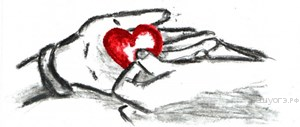 Слово — тончайшее прикосновение к сердцу; оно может стать и нежным, благоуханным цветком, и живой водой, возвращающей веру в добро, и острым ножом, и раскалённым железом, и комьями грязи.Слово оборачивается самыми неожиданными поступками даже тогда, когда его нет, а есть молчание. Там, где необходимо острое, прямое, честное слово, иногда мы видим позорное молчание. Это самый гнусный поступок — предательство. Бывает и наоборот: предательством становится слово, которое должно хранить тайну. Мудрое и доброе слово доставляет радость, глупое и злое, необдуманное и бестактное приносит беду. Словом можно убить и оживить, ранить и излечить, посеять сомнение и безнадёжность и одухотворить, рассеять сомнения и повергнуть в уныние, сотворить улыбки и вызвать слёзы, породить веру в человека и заронить неверие, вдохновить на труд и привести в оцепенение силы души. Злое, неудачное, бестактное, попросту глупое слово может оскорбить, огорчить, ошеломить, потрясти человека. Умей сообразить и почувствовать, когда человеку, с которым ты встречаешься, нужно, чтобы ты говорил, а когда ему крайне необходимо, чтобы ты молчал.В. А. Сухомлинский «Слово о словах».(157 слов)2. Задание 2 № 54Перескажите прочитанный Вами текст, включив в пересказ слова Екатерины II Великой:«Бранные слова оскорбляют уста, из которых исходят, столько же, сколько уши, в которые входят».3. Задание 3 № 103Выберите одну из предложенных тем беседы.1) Мои друзья (на основе описания фотографии). Опишите фотографию.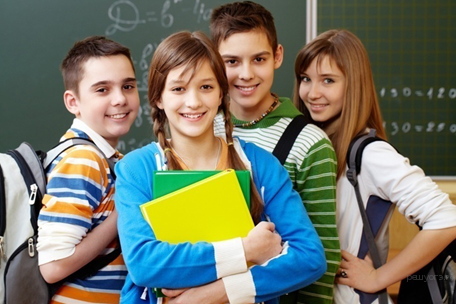 Не забудьте описать: 1. кто изображён на фотографии;2. где происходит действие, запечатлённое на фотографии; 3. общее настроение, которое передано на фотографии.2) Как я однажды испугался (повествование на основе жизненного опыта). Расскажите о случае, когда Вы были чем-то напуганы. Возможно, Ваш рассказ будет юмористическим. Не забудьте рассказать: 1. когда был этот случай;2. кто был его участниками;3. что Вас так напугало;4. чем всё закончилось;5. какие впечатления оставил этот случай и почему.3) Почему нужно уважать старость (рассуждение по поставленному вопросу)?Не забудьте дать ответы на вопросы: 1. Как вы относитесь к старым людям?2. Есть ли разница в отношении к старым людям, которые являются Вашими родственниками или являются для Вас посторонними?3. Почему старость и мудрость часто считают понятиями очень близкими?4. Как нужно воспитывать детей, чтобы впоследствии они смогли чтить пожилых людей?Ваше высказывание должно занимать не более 3 минут.4. Задание 4 № 104Во время беседы Вам будут заданы вопросы по выбранной Вами теме беседы. Пожалуйста, давайте полные ответы на вопросы, заданные собеседником-экзаменатором.1) Опишите фотографию.1. Как Вы думаете, в какой момент сделана эта фотография?2. Почему можно сделать вывод, что ребята, изображённые на фотографии — друзья?3. Есть ли у Вас друзья в школе?4. Чем вы любите заниматься вместе?2) Как я однажды испугался…1. Случались ли в Вашей жизни случаи, когда Вы чего-то боялись, а потом выяснялось, что совершенно напрасно?2. Как Вы сами отнеслись к случившемуся?3. Почему этот случай памятен Вам до сих пор?3) Почему нужно уважать старость?1. Случалось ли Вам представлять себя на месте своих бабушек или дедушек? Как бы Вы себя в этой роли чувствовали?2. Считаете ли Вы устаревшим правило уступать место в транспорте пожилым людям?3. Что бы Вы посоветовали своим сверстникам в их отношении к пожилым людям?